13 June 2021 JClub Lesson PlanProverbs: Wise WordsToday at a glance:Lesson:9:00 Session Start: Welcome & Rules / IntroWelcome children and go through 3Ls (LISTEN, LEARN, LOVE) Introduce focus of today’s session (Title/Big Point). 9:10 Praise and WorshipGuide children through three praise and worship songs. *(Suggestions)1. Echo – Tauren Wells/Elevation https://www.youtube.com/watch?v=DKkBQa2C90A 2. Voices of Freedom – Hillsong kids https://www.youtube.com/watch?v=XQsJ8uAT1gk 3. Raise a Hallelujah - https://www.youtube.com/watch?v=zHYblFwFAzE 9:25 Thanksgiving Ask the children what they are thankful for. Collect any offerings children may have. 9:30 Game: Taste TestSupplies needed: Big Activity Taste Test page printed for each child from the print material files. 4 Plastic cups or containers numbered 1 through 4, water, salt, sprite, lemon juice, tonic water, plastic spoons (4 per child). Cup number 1 Salt Taste: Salty water. Cup number 2 Sweet Taste: Sugary water/ lemonade. Cup number 3 Sour Taste: Lemon juice. Cup number 4 Bitter Taste: Tonic water. Leaders note: be aware of children’s food allergies. Purpose: To discover the power of the tongue, We are wise when we know the power of our words. Directions: Give each child a Big Activity Taste Test page printed from the print material files. On this page the children will put a number against the different tastes SALTY, SWEET, SOUR, BITTER to show which number cup they think is which. Using plastic spoons children can scoop up some liquid from each cup (once the spoon has been in their mouth they can dispose of it and use a fresh spoon for the next cup). After tasting each one, children can write the corresponding number on their page to show if they think it is salty, sweet, sour or bitter. When everyone has completed their taste test, let them know the correct answers. Explanation: The human tongue has on average 3,000 - 10,000 taste buds. There are five elements that the tongue can taste: salty, sour, bitter, sweet, and savoury. The tongue is the strongest muscle in the entire body. However, it is at the same time, one of the most sensitive muscles as well. The tongue is more important than we think. Not only does it help us to taste food but it also helps to talk, to spit and swallow. God’s Word shows us that the tongue is so powerful that it has the power of life and death. Proverbs 18:21 (NIRV) “Your tongue has the power of life and death.” We can tear down and destroy with our words or we can build up and bring life with our words. We are wise when we know the power of our words. 9:45 Object Lesson – Missing Letter Movie TitlesTake a look at these famous movies but with one letter missing in the title. (Show object lesson screen images 1-4.) 1. WALL-E missing one letter becomes WALL.
2. Beauty and the Beast with one letter missing becomes Beauty and the Beat. 3. Finding Nemo with one letter missing becomes Finding Emo.
4. Alice in Wonderland becomes Lice in Wonderland. With one letter missing in these movie titles, the whole meaning is changed and the story becomes completely different! That’s the power of words, words create expectation of the story to follow. Words can evoke feelings and pictures in people’s minds. Words have the power to change the course of someone’s story. What does Solomon have to say about the power of words in the book of Proverbs? (Show object lesson screen images 5-9.) Proverbs 16:24 (NIV) “Gracious words are a honeycomb, sweet to the soul and healing to the bones”. Proverbs 18:21 (NIRV) “Your tongue has the power of life and death.” Proverbs 15:1 (ESV) “A soft answer turns away wrath, but a harsh word stirs up anger” Proverbs 12:18 (ESV) “There is one whose rash words are like sword thrusts, but the tongue of the wise brings healing.” Proverbs 25:11 (ESV) “A word fitly spoken is like apples of gold in a setting of silver.” We are wise when we know the power of our words. Our words have the power to create and build up or they have the power destroy and tear down. Our words can give meaning and hope to others. Our words can set ourselves and those around us on a path towards life. What story are you telling with your words? A story that is full of hope and future with God, or a story that is defeated and without hope? God’s Word gives us wisdom for life. 9:50 Memory VerseRead Memory verse together:“TRUST IN THE LORD WITH ALL YOUR HEART; DO NOT DEPEND ON YOUR OWN UNDERSTANDING. SEEK HIS WILL IN ALL YOU DO, AND HE WILL SHOW YOU WHICH PATH TO TAKE.” PROVERBS 3:5-6 (NLT)Play BIG WORD Video: https://vimeo.com/553274930/5195d585ef 9:55 Bible StoryPlay Big story. https://vimeo.com/557447552/de080e85e4 Solomon knew the power of words and the power of prayer. He spoke words of great wisdom that we read in the book of Proverbs. Proverbs 18:21 (NIV) “The tongue has the power of life and death, and those who love it will eat its fruit.” We are wise when we know the power of our words. God’s Word gives us wisdom for life. Or play “The Power of Words (James 3)” -https://www.youtube.com/watch?v=HdCUg6o5MGE 10:00 BIG Message VideoPlay episode of BIG:  https://vimeo.com/557448501/f38ddb12dd Or play Big Message Live: https://vimeo.com/557449989/c0ddea16d4 10:10 Discussion GroupsSplit into discussion groups. Take challenge card sheets, activity sheets and colours for your group. Questions:1. What did Solomon say about the power of words?
Read together from Proverbs 16:23-24 and Proverbs 18:21. Proverbs 16:23-24 (NIRV) “The hearts of wise people guide their mouths. Their words make people want to learn more. Kind words are like honey. They are sweet to the spirit and bring healing to the body.” Proverbs 18:21 (NIRV) “Your tongue has the power of life and death.” Why are our words so powerful? Our words are powerful, they can build up or tear down. Our words set us on course, they may seem small but they are very powerful. James 3:4-5 (NIRV) “How about ships? They are very big. They are driven along by strong winds. But they are steered by a very small rudder. It makes them go where the captain wants to go. In the same way, the tongue is a small part of a person’s body. But it talks big.” Our tongue and the words we speak, direct our path. We are wise when we know the power of our words. 3. How can we be wise with our words? We can use our words to encourage others and build them up. We can use our words to tell people about God. If someone depended on your words for nourishment would they flourish or starve? Like that plant that needs water and nourishment, a person who is discouraged needs nourishment too. They need to be encouraged! Wise king Solomon wrote in Proverbs 18:21 (NIRV) “Your tongue has the power of life and death.” Our words can bring life to others, they can be like water to dry soil. Think about people that you know, do you speak words that nourish them and help them grow? Activity Sheets Challenge Cards pasted into booksAward stickers for previous week’s challenge card. 10:25 Wrap-upQuick Summary of lesson. Solomon valued wisdom, he valued it above riches and fame. Solomon could have asked God for anything in the whole world and God would have given it to him. Solomon asked God for wisdom. Solomon wrote the book of Proverbs to pass on this vast wisdom to others. Solomon had wise sayings about the power of words. Our words are powerful, they can build up or tear down. We can use our words to encourage others and build them up. We can use our words to tell people about God. Close in prayerDear God, Help us to be wise and know the power of our words. Thank You that Your word, the Bible, gives us wisdom for life. In Jesus name, Amen 10:35 Check-outPACK UP CHECK LISTClean out rubbish Neatly store stationery and craft materials back into storage boxesPack up check-in tablet and printer Turn off TV/Screens/Sound/MicsTeam Leader to fill up feedback form. (http://tiny.cc/8pactz)Activity Sheet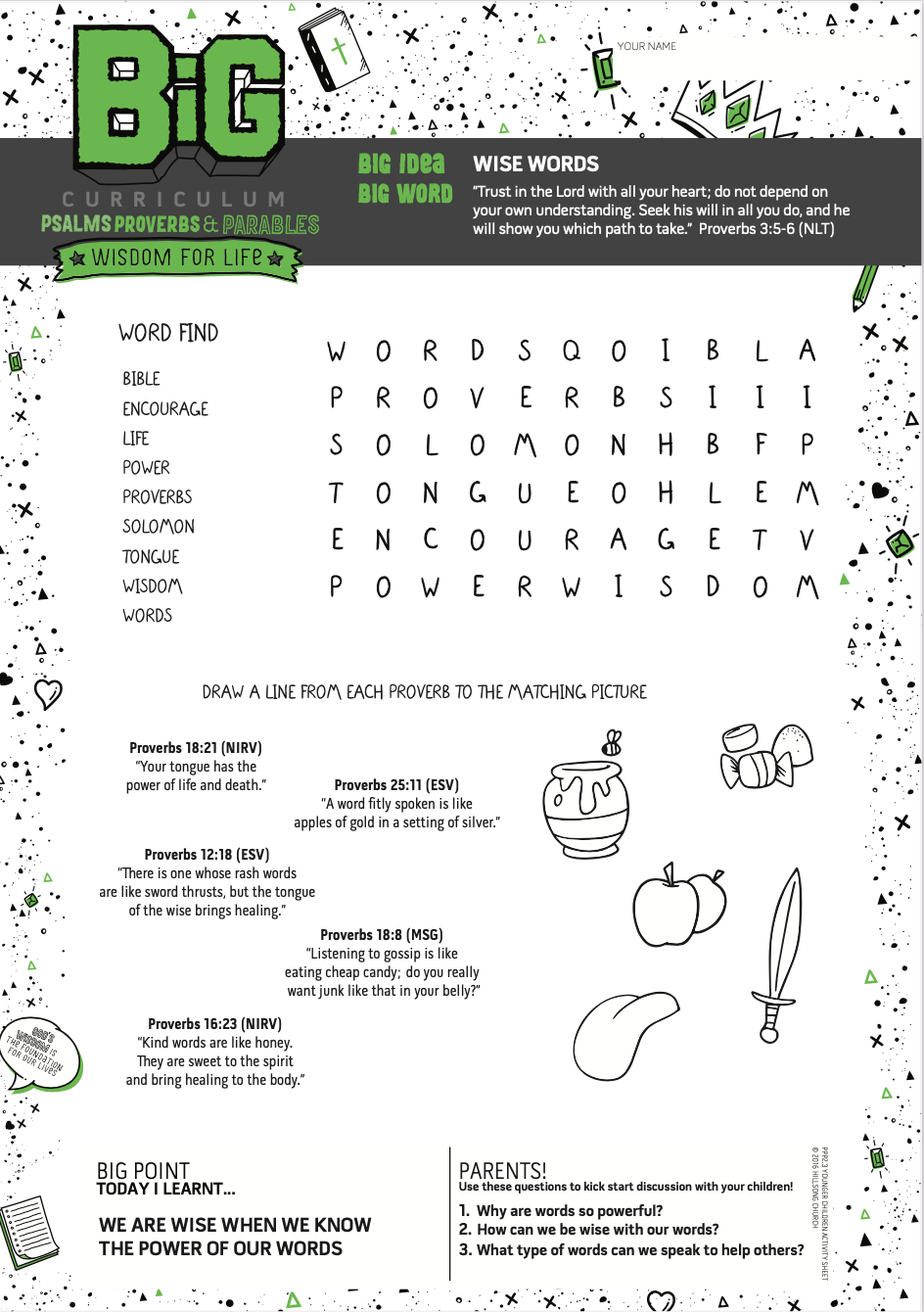 Big PointWe are wise when we know the power of our words. Memory Verse“TRUST IN THE LORD WITH ALL YOUR HEART; DO NOT DEPEND ON YOUR OWN UNDERSTANDING. SEEK HIS WILL IN ALL YOU DO, AND HE WILL SHOW YOU WHICH PATH TO TAKE.” PROVERBS 3:5-6 (NLT) 4 M ValuesMinistry Equipping: We have to follow God’s guidelines to be wise to build others up with our words.Missions: Words are powerful, with our words we can tell the world and lead others to Christ.Learning OutcomesAt the conclusion of this lesson children will: Know that our tongue has the power of life or death. Understand that we are wise when we know the power of our words. Discover that Solomon shared wise words in the book of Proverbs. InfluencersSETUP CHECK LISTSetup the check-in tables and printer outside the roomMic/Sound/Video setup and testCraft/Activities/Games resource and props check.Journaling sheets & handouts Check class/area for safety and security measures. Remove items that are not meant to be there.TimeActivityInfluencer/s7:30Prayer, lesson run through and set-upAll in 8:30Check-in and Bump-in time9:00Session start / Welcome and rules 9:10Praise & Worship1.2.3.9:25Thanksgiving9:30Game: Taste Test 9:40Object Lesson: Missing letter movie titles9:50Memory Verse9:55Bible Story10:00Big Message Video10:10Discussion GroupsAll in10:25Wrap-up10:30Check-out